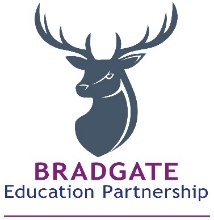 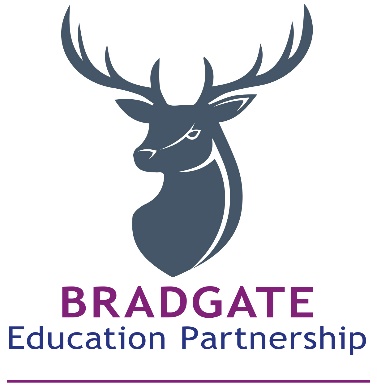 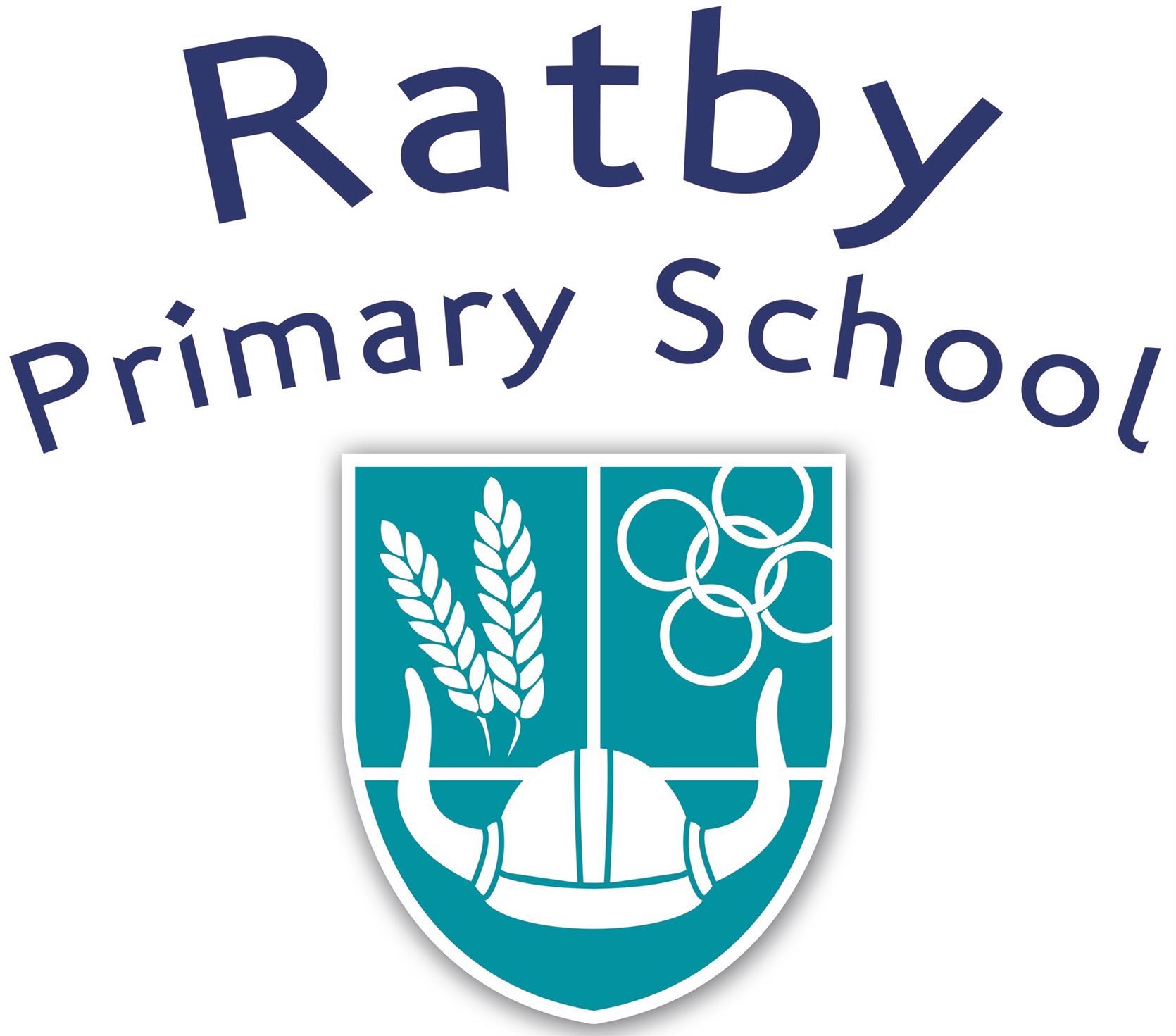 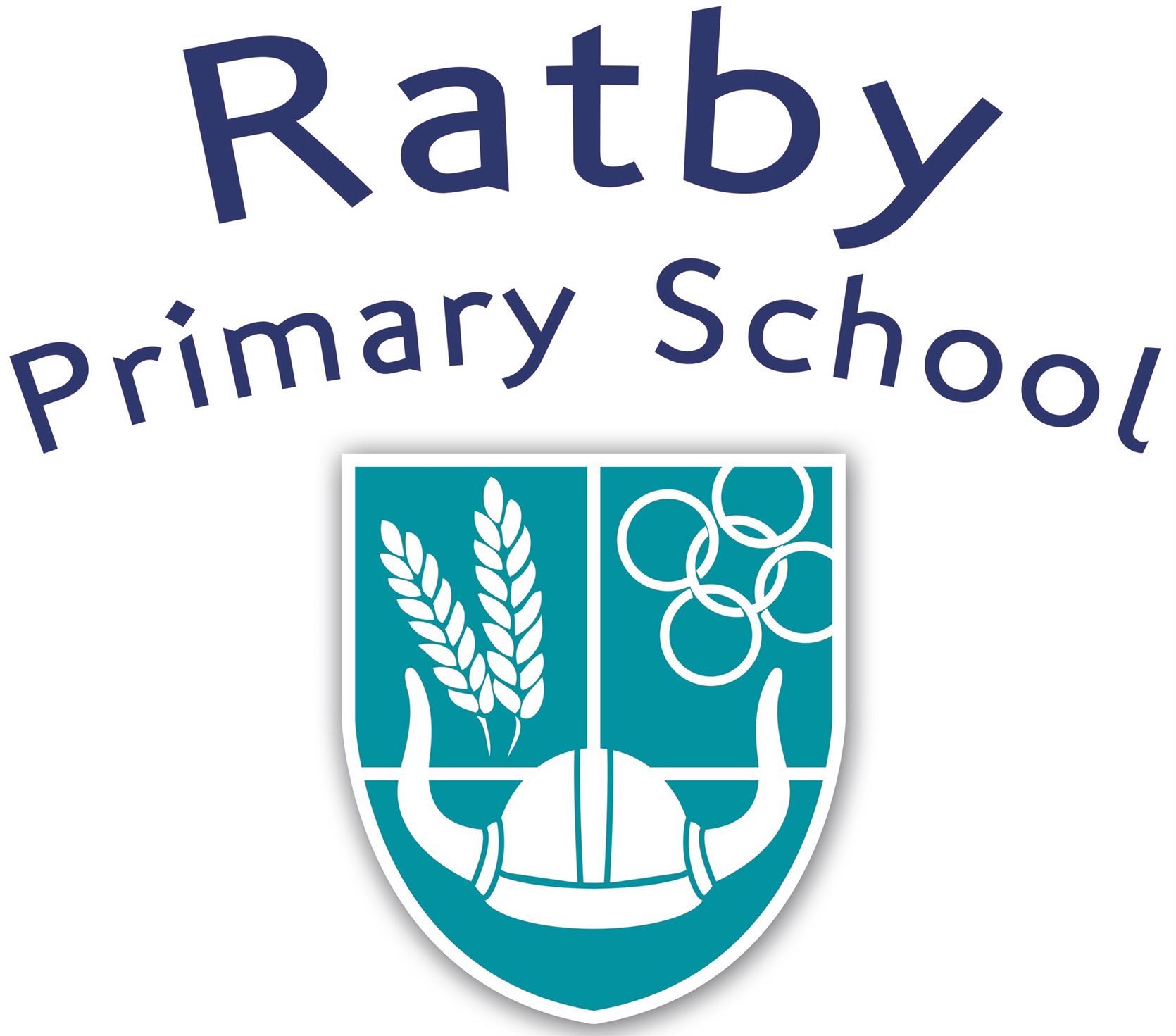 ContentsNamed Staff and ContactsTraining Received:School and Trust Contact Details:Safeguarding and Performance Unit contacts:Other ContactsIntroductionBradgate Education Partnership and Ratby Primary School fully recognises the contribution it can make to protect children and support them in school. The Head Teacher and Designated Safeguarding Lead (DSL) are responsible for overseeing the fostering of good practice and establishing an honest, open, caring and supportive environment. The Head Teacher and DSL take lead responsibility for safeguarding and child protection (including online safety) at our school. Children’s welfare is of paramount importance, therefore safeguarding our children is the priority of Bradgate Education Partnership and Ratby Primary School. This is reflected throughout Trust and school policies and is embedded into school life.  Ratby Primary School is committed to ensuring a child centred and coordinated approach to safeguarding and understands that safeguarding is everyone’s responsibility. This policy aims to support all workers involved with the Trust and Ratby Primary School. It sets out the responsibilities and expectations of all when it comes to the safeguarding and welfare of our pupils.Throughout this policy the terms child/children is used. This refers to all pupils and students in our school up to the age of 18. Scope & PrinciplesThis policy applies to all those who work at Ratby Primary School which is part of the Bradgate Educational Partnership. This includes volunteers, 3rd party and self-employed workers as well as those employed in the central team of the Trust. The policy will be built into the culture of our school and Trust life.Safeguarding and promoting the welfare of children refers to the process of protecting children from maltreatment; preventing impairment of children’s mental and physical health or development; ensuring that children grow up in circumstances consistent with the provision of safe and effective care and taking action to enable all children to have the best outcomes.  Child protection refers to the processes undertaken to protect children who have been identified as suffering or being at risk of suffering significant harm. This policy complies with:the legal duty to safeguard and promote the welfare of children, as described in section 157 of the Education Act 2002 for independent schools and academies.the statutory guidance “Keeping Children Safe in Education – Statutory guidance for schools and colleges, September 2022” (KCSIE) and “Working Together to Safeguard Children, 2018”.the Leicestershire and Rutland Safeguarding Children Partnership - Multi-Agency Safeguarding Arrangements.There are four main elements to our Safeguarding and Child Protection Policy:Prevention – creating a positive school atmosphere, providing high-quality teaching and pastoral support to children- and putting in place robust  safer recruitment procedures.Protection – by following agreed procedures, ensuring staff are trained and supported to respond appropriately and sensitively to Child Protection concerns.Support –  for children and school staff and especially those children who may have been harmed or abused.Working with parents – to ensure appropriate communications and actions are undertaken.We will ensure that all parents / carers and other working partners are aware of our Safeguarding and Child Protection Policy via our school website and through regular updates. All staff will act within the parameters of confidentiality and be mindful of GDPR requirements at all times but will also be aware that matters in relation to safeguarding are disclosed at all times.  KCSIE 2022 states “staff should be mindful that early information sharing is vital for the effective identification, assessment, and allocation of appropriate service provision, whether this is when problems first emerge, or where a child is already known to local authority children’s social care”.Safeguarding CommitmentThe school adopts an open and accepting attitude towards children as part of its responsibility for pastoral care. Staff encourage children, parents and carers to feel free to talk about any concerns and to see school as a safe place when there are difficulties. Children’s worries and fears will be taken seriously. Children are encouraged to seek help from members of staff. Systems are in place and well promoted, easily understood and accessible, for children to report abuse.Our schools will therefore:Establish and maintain an ethos where children feel secure and are encouraged to talk, and are listened to.Ensure the child’s wishes and feelings are taken into account when determining what action to take and what services to provide (KCSIE 2022 para 95 refers).Ensure that children know that there are adults in the school whom they can approach if they are worried or are in difficulty.Include safeguarding in the PSHE/Citizenship curriculum activities and opportunities in order to equip children with the skills they need to stay safe from abuse (including online, child on child and other personal contexts they find themselves in), and to know to whom they can turn for help;Ensure every effort is made to establish effective working relationships with parents and colleagues from other agencies.Ensure that staff receive safeguarding training on an annual basis and throughout the year in order to keep safeguarding knowledge sharp and responsive to local priorities. Establish a robust system for reporting safeguarding concerns and ensure that all workers are fully aware of how and who to report concerns to. Operate safer recruitment procedures in line with the Trust’s Safer Recruitment Procedure document and appendices and make sure that all appropriate checks are carried out and recorded on the single central record for all workers who will work with children, in line with the checks required under Keeping Children Safe in Education (2022).Safeguarding in the CurriculumOur school has a whole-school approach to teaching safeguarding, including online safety, mental health, drugs, alcohol, sexual health and sex education. Our school acknowledges that it plays a crucial role in preventative education and prepares children for life in modern Britain.   Planned PHSE and Relationship and Sex Education (RSE) include personal privacy, respect and consent so that children will have a better understanding of how to behave towards their peers including online. This will be taught alongside other safeguarding issues as set out in Part 5 KCSIE. This will be appropriate to pupils’ age and stage of development. It will also be underpinned by the school’s behaviour policy and pastoral support system.The following areas are among those addressed in PSHE and in the wider curriculum: Drugs, alcohol and substance abuse (including awareness of County Lines and the Criminal Exploitation of children where appropriate) Bullying (including Cyberbullying)Online safety The danger of meeting up with strangersChild on child abuse Sexual violence and Sexual harassment between children in schoolsFire and water safetyRoad safetyDomestic Abuse Healthy Relationships / Consent LGBT+ issuesHonour Based Violence issues (HBV) e.g. forced marriage, Female Genital Mutilation (FGM)Sexual exploitation of children (CSE), including online and upskirtingChild criminal exploitation (including cybercrime)Preventing Extremism and Radicalisation Equality including the protected characteristics British ValuesLocal Safeguarding PrioritiesOur school understands our local safeguarding priorities, which are:Domestic ViolenceNeglect Financial hardshipOnline SafetySeparated parentsThese are addressed through our curriculum and staff training.Roles and ResponsibilitiesAll WorkersAll adults working with or on behalf of children have a responsibility to safeguard and promote their welfare. Early information sharing is key to promoting a child’s welfare. This includes a responsibility to be alert to possible abuse and to record and report concerns to the Designated Safeguarding Lead. The name of the Designated Safeguarding Lead and Deputy Designated Safeguarding Leads for the current year are listed at ‘Named Staff & Contacts’ section at the beginning of this policy. Visual displays around our school ensure that the safeguarding team is easily identified, including that we are an operation encompass school. All workers must ensure they follow the school reporting procedures for all safeguarding concerns.All workers must ensure they commit to following the information within this policy.Trust Board  The Trust Board will ensure that:  Our school has their own Safeguarding and Child Protection Policy in place to ensure that members of the Trust and school act in a timely manner to safeguard and promote children’s welfare.A Trustee is nominated to oversee the safeguarding work across the Trust including our school.A Designated Safeguarding Lead is appointed in our school.A Code of Conduct is in place for our school which includes the appropriate training and induction for staff to ensure that clear expectations are outlined with regards to expected standards of behaviour and conduct.Our school has an appropriate safeguarding response to children who go missing from education (CME). See also the Trust Attendance Policy and the Children with Health Needs Policy.Advice and guidance is sought from the central staffing team as and when appropriate to ensure consistency across the Trust.All serious safeguarding concerns are escalated to Trust Board for review and determination of any potential actions that need to be taken and lessons learned so that this can be shared across the Trust. Central TeamThe central team have a vital role in supporting our school in creating a proactive and ongoing culture of vigilance through:Providing the appropriate staffing to support our school with safeguarding issues and to facilitate information sharing where appropriate to ensure our school is aware of lessons learned;Provide safeguarding training at induction for employees who start after SeptemberProvide the Head Teacher/s and DSLs with termly support and advice during the attendance and safeguarding network sessions Set out its approach to Safer Recruitment and maintenance of our school’s individual Single Central Record;Ensuring that there are procedures for dealing with allegations of abuse against members of staff and volunteers providing advice, guidance, support as and when required;Ensure that the appropriate training is in place in relation to Safer Recruitment to include allegations management of staff/volunteers/workers within our school;Ensure that appropriate Trust wide policies and procedures are in place to support our school in dealing with safeguarding concerns and setting expectations in relation to expected standards of conduct;Ensure that the appropriate annual safeguarding training is taking place within our school with all staff including Trustees and Local Advisory Board Members.Ensure that a member of the HR Team is trained in Safer Recruitment and certified to deliver Safer Recruitment Training to Trust leaders.Ensure that the following statutory information is provided to staff at Trust induction stage, as a minimum:Keeping Children Safe in Education (2022)Safeguarding and Child Protection PolicyCode of ConductWhistleblowing PolicySchool Behaviour PolicyPart 5 KCSIELocal Advisory Board (LAB)	In their role as support, advice and challenge to our school the Local Advisory Board will ensure that:The school adopts and personalises the Trust’s Safeguarding and Child Protection Policy and ensures that it has relevant local information available within it; A Local Advisory Board member is appointed to audit and review the safeguarding systems within the school once per term in line with Trust procedures and produce a report that is submitted to the Trust Board once per term highlighting any exceptions as required in line with Local Advisory Board guidance. Any deficiencies or weaknesses brought to the attention of the Head Teacher/Designated Safeguarding Lead are rectified without delay.The LAB member for safeguarding supports the Head Teacher with the completion of the Trust’s Safeguarding Annual Return. Support the Trust and school with the ongoing culture of vigilanceComplete a basic level of safeguarding training annually, plus additional training for the named safeguarding LAB member, as required.Head TeacherThe Head Teacher of our school will ensure that:They set an ongoing culture of vigilance within the school to ensure that safeguarding children remains the number one priority. Ensure that all staff are aware that ‘it can happen here’ to avoid complacency at all times. The Trust policies and procedures are effectively implemented and followed by all staff.Ensure that a Designated Safeguarding Lead is appointed within the school.All staff are made aware that they have an individual responsibility to pass on safeguarding concerns and that if all else fails within school and Trust support mechanisms, to report these directly to Children’s Social Care (Children’s Services) or the Police.Sufficient resources and time are allocated to enable the Designated Safeguarding Lead and other staff to discharge their responsibilities, including taking part in strategy discussions and other inter-agency meetings, and contributing to the assessment of children.Appropriate safeguarding training is in place annually for all staff, plus regular updates throughout the year, including the distribution of the termly Safeguarding Newsletter from Leicestershire and updates regarding any contextual issues or in response to national issues.The Head Teacher must ensure that the DSL/deputy DSL is always available to cover with appropriate arrangements for before/after school, out of term time and trips and educational visits. All staff and volunteers feel able to raise concerns about poor or unsafe practice in regard to children, and such concerns are addressed sensitively and effectively in a timely manner in line with the Trust’s Whistleblowing Policy. Allegations of abuse or concerns that a member of staff or adult working at school may pose a risk of harm to children or young people are notified to the Local Authority Designated Officer and to the Trust, in accordance with Bradgate Education Partnership’s LADO process (Appendix 2).Ensure that the Trust’s Safer Recruitment Procedures are adhered to at all times, ensuring that no one is employed or engaged in any work without the appropriate safeguarding recruitment checks being in place.The Single Central Record is compliant and that all staff and workers are listed and all checks are completed in line with Keeping Children Safe in Education and the Trust’s Safer Recruitment Procedures. The Designated Safeguarding Lead undertakes effective DSL training (in addition to basic child protection training) and this is refreshed every two years. In addition to this formal training, their knowledge and skills are updated at regular intervals (at least annually) via safeguarding briefings etc.The school contributes to inter-agency working in line with statutory guidance “Working Together to Safeguard Children” 2018 including providing a co-ordinated offer of Early Help for children and their families who require this. This Early Help may be offered directly through school provision or via referral to an external support agency. Safeguarding arrangements take into account the procedures and practice of the local authority and the Leicestershire and Rutland Safeguarding Children Partnership.Designated Safeguarding LeadThe responsibilities of the Designated Safeguarding Lead are found in Annex C of “Keeping Children Safe in Education 2022” and include:Provision of information to the Safeguarding Children Partnership on safeguarding and child protection.Liaison with the Head Teacher on any deficiencies in safeguarding practices within our school and how these should be rectified without delay. Failing that, escalation to the Director of Schools at the Trust.Management and referral of cases of suspected abuse to Specialist Services First Response Children’s Duty (and/or Police where a crime may have been committed).Act as a source of support, advice and expertise within the school.To attend and contribute to child protection conferences, core meetings and other social care meetings when required.Be alert to the specific needs of children in need - those with special educational needs, disability and young carers.Ensure each member of staff has access to and understands the school’s Safeguarding and Child Protection Policy especially new or part-time staff who may work with different educational establishments.Ensure that all staff have induction training covering child protection, the school behaviour policy and children who go missing in education(CME). Staff will be trained by the DSL to recognise, record and report any concerns immediately as they arise .Ensure that the CPOMS system is used at all times to keep detailed, accurate and secure records of concerns and referrals, including monitoring and acting upon individual concerns, patterns of concerns (e.g. children who repeatedly go missing) or complaints, in accordance with the section on “Records, Monitoring and Transfer” below (see Appendix 9).Obtain access to resources and effective training for all staff and attend DSL refresher training courses every two years. Keep up to date with new developments in safeguarding by accessing briefings and journals at least annually.Ensuring that a DSL must always be available to cover with appropriate arrangements for before/after school, out of term time and trips and educational visits. This can be arranged with the Head Teacher via a rota basis.  Disclosures from ChildrenIt is vital that our actions do not harm the child further or prejudice further enquiries. Staff at our school will:Listen to the child, if you are shocked by what is being said, try not to show it.Accept what the child says.Stay calm, the pace should be dictated by the child without them being pressed for detail by asking leading questions such as “what did s/he do next?”. The workers’ role is to listen – not to investigate.Use open questions such as “is there anything else you want to tell me?” or “yes?” or “and?”.Do not criticise the perpetrator, the child might have a relationship with them.Do not promise confidentiality, reassure the child that they have done the right thing, explain who you will have to tell (the DSL) and why; and, depending on the child’s age, what the next stage will be. It is important that you avoid making promises that you cannot keep.  Initial response to a report from a child is incredibly important especially when disclosures relate to sexual violence or harassment. Our staff understand how difficult this may be for the child and may not always be verbally or directly. Workers Raising Concerns/Recording Disclosures from or About Children (Appendix 2)All safeguarding concerns must be escalated and discussed with the DSL immediately using the yellow Safeguarding Form (available from the office or staffroom). It should be dated, signed and handed to the DSL or a DDSL within 15 minutes (see Appendix 8).The concern must then be logged into the CPOMS system ensuring that the date, time, place and context of disclosure are recorded (see Appendix 9). Our staff are trained to record facts only eg. If it is observation of bruising or an injury try to record detail of the injury to include size, shape and colour, e.g. “right arm above elbow, red mark the size of a 10p coin”. Do not take photographs.Note the non-verbal behaviour and the key words in the language used by the child (try not to translate into ‘proper terms’).Staff must ensure that any concerns they have raised are kept confidential and left with the DSL to determine which appropriate staff need to know about the issue raised, inform social services and/or the police and record on CPOMS.Where possible the DSL will aim to provide feedback, however this may not always be possible due to the nature of the safeguarding concern.Dealing with Safeguarding Concerns and Allegations Against Staff, including supply teachers, volunteers and contractorsKCSIE 2022 Part 4 details two levels of allegations/concerns at para 335.  Allegations made against staff (including low level concerns) will be dealt with in line with the Trust’s ‘Allegations Management Process’ (Appendix 2). The below table outlines the appropriate person to raise concerns to in relation to staff members:**Central Team staff – escalate to Chief Executive OfficerThere are two levels of concern/allegation that staff must be aware of:Allegations that may meet the harm threshold.Allegations/concerns that do not meet the harm threshold – but may then be dealt with as a low-level concern.Where a concern/allegation arises, it must be reported immediately.A statement must be provided to disclose the nature of the concern/allegation, the statement must provide as accurate information as possible and must be dated.Those staff who raise concerns/allegations will be supported in line with the Trust’s Whistleblowing Policy.All staff must note that allegations against workers should be raised, this includes (but not limited to) volunteers, 3rd party and agency workers. Concerns/allegations against staff can include but not limited to:Staff who have behaved in a way that has harmed a child, or may have harmed a child and/or;Possibly committed a criminal offence against or related to a child and/or;behaved towards a child or children in a way that indicates he or she may pose a risk of harm to children; and/orbehaved or may have behaved in a way that indicates they may not be suitable to work with children.Concerns/allegations against staff include behaviour in and outside of the work setting.When a concern/allegation is raised the school will first review the welfare of the child and then follow Appendix 2 in order to then deal with the concern/allegation against the member of staff.Depending upon the context and advice from the LADO, concerns/allegations against staff may then be dealt with in line with the Trust’s Disciplinary Policy, this includes low level concerns.  Historical concerns/allegations – where an adult makes a historical allegation, the school working with the Trust will consider report this to the LADO.Appendix 3 outlines essential guidance on the management of low-level concerns that should be read by all staff.  Records, Monitoring and TransferKeeping Children Safe in Education 2022 para 95 states “Where there is a safeguarding concern, governing bodies, proprietors and school or college leaders should ensure the child’s wishes and feelings are taken into account when determining what action to take and what services to provide. Systems should be in place, and they should be well promoted, easily understood and easily accessible for children to confidently report abuse, knowing their concerns will be treated seriously, and knowing they can safely express their views and give feedback.” Our school uses the Trust’s CPOMS system to record all safeguarding concerns and information. The CPOMS system is a secure and confidential system, and appropriate levels of access are provided to ensure that GDPR requirements are met. Well-kept records are essential to good child protection practice. Our staff are clear about the need to record and report concerns about a child/ren within the school. The Designated Safeguarding Lead is responsible for such records and for deciding at what point these records should be passed over to other agencies.All information within CPOMS is reviewed regularly by the DSL and appropriate Trust staff to check whether any action or updating is needed. This includes monitoring patterns of complaints or concerns about any individuals and ensuring these are acted upon. Any actions taken are clearly indicated. When children transfer schools their safeguarding records are also transferred. We will ensure that the child protection files paper and electronic (CPOMS) are passed confidentially between this school and new schools with 5 days.A record of allegations made against staff is kept in a confidential file by the Trust’s Director of Human Resources where appropriate.All racist and discriminatory incidents are clearly categorised in Arbor. The Head Teacher ensures that the guidance on recording this in Arbor is adhered to (Appendix 9).Support to Children and School StaffChild protection is about protecting children from harm, violence, exploitation, abuse and neglect.  The types of abuse are - Physical abuse, Emotional abuse, Sexual abuse and Neglect (Keeping Children Safe in Education 2022 para 27-30). Sections below outline further detail and information on support available.Support to Children (including those about whom there are mental health concerns) – Our school recognises that children who are abused or who witness violence may find it difficult to develop a sense of self-worth and view their lives in a positive way. For such children, school may be one of the few stable, secure and predictable components of their lives. Other children may be vulnerable because, for instance, they have a disability, are in care, a care-leaver or previously looked after, or are experiencing some form of neglect. Our school seeks to remove any barriers that may exist in being able to recognise abuse or neglect in children with Special Educational Needs, disabilities or physical health issues. We will seek to provide such children with the necessary support and to build their self-esteem and confidence. The context in which safeguarding incidents and/or behaviours occur, whether in school or outside (including online), will be considered by staff, particularly the DSL and Deputy DSLs. Any associated threats or risks will be included in assessments and relevant information included in referrals to Children’s Social Care (this is known as contextual safeguarding). General indicators of abuse and neglect (from Part 1 of the statutory guidance), “Keeping Children Safe in Education 2022”, can be found in the Appendix 1.Child on Child AbuseThis school recognises that children sometimes display harmful behaviour themselves and that even if there are no reports, it may still be happening.  such incidents or allegations must be referred on for appropriate support and intervention. Such abuse is unacceptable and will not be tolerated or passed off as “banter”, “just having a laugh” or “part of growing up”. Where specific risks are identified, a risk assessment will be undertaken in order to ensure the safety of all staff and children and to offer appropriate support. This abuse could for example include but is not limited to:sexual violence and sexual harassment, including upskirting;initiation/hazing type violence;all forms of bullying;aggravated sexting and physical violence experienced by both boys and girls.There are additional school policies, Trust policies or Safeguarding Children Partnership guidance that to address these concerns including but not limited to:the school’s Behaviour Policy;Anti-Bullying Policy;E-safety Policy;“Guidance for schools working with children who display harmful sexual behaviour” (Leicestershire LA Guidance) Part 5 of KCSIEChildren will be encouraged to report to a trusted adult in school all incidents of child-on-child abuse wherever it may have happened. Children will be taught about alternative ways of doing this both in school and elsewhere eg via a “worry monster/box”. They will always be taken seriously and never given the impression that they are creating a problem by reporting their concern or made to feel ashamed. Where an incident has occurred or specific risks are identified, the details will be added to a safeguarding or behaviour record for the children concerned and a thorough investigation conducted by the DSL. A written risk assessment will be undertaken by the DSL in order to minimise the risk of further harm and to ensure the safety of all staff and children. Parents or carers of the children involved will be informed as soon as it is appropriate to do so. Support plans will be written and help offered, by different adults in school (to avoid a possible conflict of interest), to the alleged victim, the child or young person accused and any other children involved. A referral to any relevant outside agency will be made eg Police or Social Care. Detailed procedures are included in the linked school policies listed above.The following steps will be taken to minimise the risk of child-on-child abuse:Staff training to ensure an understanding of what it is and how to recognise signs.Promotion of a supportive environment by teaching about acceptable and unacceptable behaviours (including online) in both assemblies and the wider curriculum eg RSHE.Clear procedures put in place to govern the use of mobile phones in school.Appropriate staff supervision of pupils and identifying locations around the school site that are less visible and may present more risk to pupilsOnline SafetyWe recognise that technology is a significant component in many safeguarding and wellbeing issues and that children are at risk of abuse online as well as face to face. Some children may use mobile and smart technology, whilst at school and outside of school, to sexually harass their peers, share indecent images (consensually and non-consensually) and view and share pornography and other harmful content. Many children have unrestricted access to the internet via their mobile phones. Our online safety policy describes the rules governing the use of mobile phones and other technology in school. It also sets out the school’s response to incidents which may involve one or more of the four areas of risk – content, contact, conduct and commerce. Online safety is a consideration running through the planning and implementation of all relevant policies and procedures. Staff will always respond if informed that children have been involved in sharing indecent images. The DfE guidance “Sharing nudes and semi-nudes: advice for education settings working with children and young people” (Dec 2020) will be used to guide the school’s response on a case by case basis.The key points for staff in relation to Online Safety being:Report immediately to the Head Teacher/DSLNever view, copy, print, share, store or save the imagery, or ask a child to share or download – this is illegal.If you have already viewed the imagery by accident (e.g. if a child has showed it to you before you could ask them not to), report this to the DSL (or equivalent) and seek support.Do not delete the imagery or ask the child to delete it.Do not ask the child/children who are involved in the incident to disclose information regarding the imagery. This is the responsibility of the DSL (or equivalent).Do not share information about the incident with other members of staff, the child/ren it involves or their, or other, parents and/or carers.Do not say or do anything to blame or shame any child involved.Do explain to them that you need to report it and reassure them that they will receive support and help from the DSL (or equivalent).Sexual Violence and Sexual HarassmentSexual violence refers to sexual offences as described under the Sexual Offences Act 2003 including rape and sexual assault. Sexual harassment is ‘unwanted conduct of a sexual nature’ that can occur online and offline and may include sexual name-calling, taunting or “jokes” and physical behaviour, for example, deliberately brushing against someone or interfering with clothes. ‘Upskirting’ is now a criminal offence (under the Voyeurism (Offences) Act 2019) and typically involves taking a picture under a person’s clothing without them knowing in order to obtain sexual gratification or to cause humiliation, distress or alarm (anyone of any gender can be a victim). Evidence shows that girls, children with SEND and LGBT children are more likely to be the victims of sexual violence and harassment and boys are more likely to be the perpetrators. However, sexual violence and sexual harassment can occur between children of any gender. Responding to an incident – Our school follows the guidance set out in part 5 of KCSIE.Our school will liaise with the police, social care and parents as appropriate.Our school will offer support to both the victim(s) and perpetrator(s). Parents will be included in discussions about the format that this support will take. See Appendix 5.Children Missing Education (including absence from school) (CME)Our school recognises the entitlement that all children have to education and will work closely with the local authority to share information about children who may be missing out on full time education or who go missing from education. We also recognise that children who go missing is a sign that they may have been targeted by Child Sexual Exploitation perpetrators and/or drug related criminals (County Lines). Children may also be groomed into participating in other forms of criminal exploitation including cybercrime, serious violence and violent crime. Children who attend an alternative education provision are more likely to be vulnerable to these forms of exploitation.  We (working with the Trust Attendance & Welfare Lead) will complete a Children Missing Education (CME) referral to the relevant Local Authority when a child’s attendance cannot be confirmed after 10 days.  The local authority will also be informed where children are to be removed from the school register to:to be educated outside the school system; for medical reasons; because they have ceased to attend; because they are in custody; because they have been permanently excluded. The relevant policies linked to CME are:AttendanceChildren with Health Needs Who Cannot Attend SchoolChild Sexual Exploitation (CSE) and Child Criminal Exploitation (CCE) CSE and CCE are forms of abuse and both occur where an individual or group takes advantage of an imbalance in power to coerce, manipulate or deceive a child into sexual or criminal activity. Whilst age may be the most obvious, this power imbalance can also be due to a range of other factors including gender, sexual identity, cognitive ability, physical strength, status, and access to economic or other resources. In some cases, the abuse will be in exchange for something the victim needs or wants and/or will be to the financial benefit or other advantage (such as increased status) of the perpetrator or facilitator. CSE and CCE can affect both males and females and can include children who have been moved (trafficked) for the purpose of exploitation. The abuse can be perpetrated by individuals or groups, males or females, and children or adults. The abuse can be a one-off occurrence or a series of incidents over time, and range from opportunistic to complex organised abuse. It can involve force and/or enticement-based methods of compliance and may, or may not, be accompanied by violence or threats of violence. Victims can be exploited even when activity appears consensual and it should be noted - exploitation, as well as being physical, can be facilitated and/or take place online. CSE can include 16 and 17 year olds who can legally consent to sex but they may not realise they are being exploited eg they believe they are in a genuine romantic relationship. A significant number of children who are victims of sexual exploitation go missing from home, care and education at some point or are targeted by criminals involved in the illegal supply of drugs (County Lines) and serious violent crime. ‘County Lines’ involves drug networks or individuals exploiting children and young people into carrying drugs and money between cities, towns and villages. Serious violent crime can be associated with this form of criminal activity together with child sexual exploitation. Children may also be exploited into committing cybercrime or money laundering offences and organised criminal groups or individuals may exploit children and young people with enhanced computer skills to access digital networks and/or data for criminal and financial gain. Children with bank accounts may be persuaded to allow criminals to use their banking facilities to launder money. CCE can also involve working in cannabis factories, shoplifting or pickpocketing and may involve coercing children to commit vehicle crime or serious violence towards others. It is important to note that the experience of girls can be very different to that of boys but girls are also at risk. Criminal exploitation of children is a form of harm that can affect children in both a physical environment and online. Our school ensure staff training includes raising awareness of these issues and any concerns are passed to the Designated Safeguarding Lead who will make a risk assessment and refer to Local Authority First Response Children’s Duty if appropriate.Serious Violence, Gang Violence & Youth CrimeIs associated with a number of risk indicators in children including increased absence from school, a change in friendships or relationships with older individuals or groups, a significant decline in performance, signs of self-harm or a significant change in wellbeing, signs of assault or unexplained injuries. Our staff will be made aware of these and of the other risk factors which increase the likelihood of involvement in serious violence, including, being male, having been frequently absent or permanently excluded from school, having experienced child maltreatment and having been involved in offending such as theft or robbery.  Young people involved in gangs have an increased risk of experiencing violence and other types of abuse including sexual exploitation. Gang crime and serious youth violence is also often synonymous with knife crime and other serious violence. Our staff training raises awareness to these risks and any concerns are passed to the Designated Safeguarding Lead to co-ordinate a safeguarding response.Racist / Hate Incidents Race /Hate or faith targeted bullying can vary from ill-considered remarks to deliberate physical attacks causing serious injury.  It is recommended that schools keep their own records and have a system for reporting such incidents via DSL.  A hate incident is where someone has been targeted because they are seen as different, this can be because of prejudice against their age, disability, ethnic origin, gender identity, race, religion/belief or sexual orientation.  Restorative mediation between the perpetrator and victim is a useful tool to restore balance and improve understanding of diversity.  Serious incidents will be reported to the Welfare Lead at the Trust. Female Genital Mutilation (FGM)Section 5B of the Female Genital Mutilation Act 2003 and section 74 of the Serious Crime Act 2015 places a mandatory duty on school staff along with social workers and healthcare professionals to report to the police where they discover that FGM appears to have been carried out on a girl under 18 or where a girl discloses that she has undergone FGM.  The school’s response to FGM will take into account the government guidance, “Multi-agency statutory guidance on female genital mutilation” April 2016. Staff will also follow the established safeguarding procedure by reporting any such concerns to the Designated Safeguarding Lead and a report must also be made to the Police. There will be a considered safeguarding response towards any girl who is identified as being at risk of FGM (eg there is a known history of practising FGM in her family, community or country of origin) which may include sensitive conversations with the girl and her family, sharing information with professionals from other agencies and/or making a referral to Children’s Social Care. If the risk of harm is imminent there are a number of emergency measures that can be taken including police protection, an FGM protection order and an Emergency Protection Order.So-called ‘honour-based’ Violence (HBV)Encompasses crimes which have been committed to protect or defend the so-called “honour” of the family and/or the community, including Female Genital Mutilation (FGM), forced marriage, and practices such as breast ironing. This can also include ‘witchcraft practices’.All forms of so called HBV are abuse (regardless of the motivation) and concerns will be passed to the Designated Safeguarding Lead for onward referral as required. Modern Slavery and Human TraffickingCan take on many forms, including sexual exploitation, forced labour, slavery, servitude, forced criminality and the removal of organs. Children may be trafficked into the UK from abroad or moved around the country. Our staff are aware of indicators which include, but not limited to, neglect, isolation, poor living conditions, having few personal belongings and a lack of trust and reluctance to seek help. Our staff refer any concerns to the DSL without delay who will take action and also refer victims to the National Referral Mechanism (www.gov.uk).   Children and the Court SystemOur staff understand if a child or young person from our school is in a situation where they are required to give evidence, staff members will support the child and family members where appropriate.  Our staff will refer to these guides to support children: https://www.gov.uk/government/publications/young-witness-booklet-for-12-to-17-year-olds and https://www.gov.uk/government/publications/young-witness-booklet-for-5-to-11-year-oldsChildren with Family Members in PrisonOur staff understand that imprisonment of a household member is one of ten adverse childhood experiences known to have a significant negative impact on children’s long-term health and wellbeing, their attainment, and later life experience. Our staff will support children and their family members if children from our school have family members in prison. In such cases, staff will remain non-judgemental and supportive towards the child and family so that they can achieve the best whilst in our environment.HomelessnessOur staff are aware of contact details and referral routes into the Local Housing Authority so they can raise/progress concerns at the earliest opportunity if our children and family are experiencing homelessness. Indicators that a family may be at risk of homelessness include household debt, rent arrears, domestic abuse and anti-social behaviour, as well as the family being asked to leave a property.Domestic Abuse – our staff understand that domestic abuse can encompass a wide range of behaviours and may be a single incident or a pattern of incidents. That abuse can be, but is not limited to, psychological, physical, sexual, financial or emotional. Children can be victims of domestic abuse. They may see, hear, or experience the effects of abuse at home and/or suffer domestic abuse in their own intimate relationships (teenage relationship abuse). All of which can have a detrimental and long-term impact on their health, well-being, development, and ability to learn. Our staff refer concerns to the DSL and where the police have attended an incident of domestic abuse and the school receive an “Operation Encompass” call, any child who may have been impacted will be supported.  Our DSL and D/DSL are Operation Encompass trained.Extremism & Radicalisation (PREVENT Duty)Our school recognises the duties placed on us by the Counter Terrorism Bill (July 2015) to prevent our children being drawn into terrorism. These include:Assessing the risk of children being drawn into terrorism, Appendix 7 forms the basis for our annual risk assessment Working in partnership with relevant agencies under the Safeguarding Children Partnership proceduresAppropriate staff trainingAppropriate online filteringOur school is committed to actively promoting the fundamental British values of democracy, the rule of law, individual liberty and mutual respect and tolerance of those with different faiths and beliefs. The children are encouraged to develop and demonstrate skills and attitudes that will allow them to participate fully in and contribute positively to life in modern Britain.There is a current threat from terrorism in the UK and this can include the exploitation of vulnerable children, aiming to involve them in terrorism or to be active in supporting terrorism.Our school seeks to protect children and young people against the messages of all violent extremism including but not restricted to those linked to Islamist Ideology, Far Right / Neo Nazi / White Supremacist ideology etc. Concerns should be referred to the Designated Safeguarding Lead who has local contact details for Prevent and Channel referrals. They will also consider whether circumstances require Police to be contacted.Children in Care (formerly Looked After Children) and Private Fostering ArrangementsWhere a child under 16 (or 18 with a disability) is living with someone who is not their family or a close relative for 28 days or more, staff inform the Designated Safeguarding Lead so that a referral to Children’s Social Care for a safety check, can be made. (A close relative includes step-parent, grandparents, uncle, aunt or sibling).Early Help and Supporting Children and their Families Early Help and prevention is about how different agencies work together to help children, young people and their families at any point in their lives to prevent or reduce difficulties. This means providing support as soon as a problem emerges at any point in a child’s life.  Our school is alert and proactive in supporting and signposting families for early help. School will complete a MARF referral in partnership with the family or sign post families to relevant agencies for support.Extended School Activities Where our school has services or activities directly under the supervision or management of school staff, the school’s arrangements for child protection will apply. Failure to comply with the school’s Safeguarding Policy would result in termination of agreement.Where services or activities are provided separately by another body, the school will seek assurance that the body concerned has appropriate policies and procedures in place to safeguard and protect children and there are arrangements to liaise with the school on these matters where appropriateAlternative Provision Occasionally, Ratby Primary School may consider using alternative provision for some children to support or improve their behaviour. The school recognises that these children often have complex needs and placements are carefully considered and involve consultation with parent(s)/carer(s) and the child. School leaders undertake safeguarding checks prior to any placement to ensure that the alternative provision is a safe place for any of our children to attend. Regular reviews and visits are scheduled for the duration of the alternative provision and the school continues to be ultimately responsible for the safeguarding of the child. ComplaintsWhere complaints or concerns are raised by parents or children, they will be taken seriously and followed up in accordance with the school’s Complaints Policy.Support for StaffAs part of their duty to safeguard and promote the welfare of children and young people staff may hear information, either from the child as part of a disclosure or from another adult, that will be upsetting. Where a member of staff is distressed as a result of dealing with a child protection concern, he/she should in the first instance speak to the Designated Safeguarding Lead about the support they require. The Designated Safeguarding Lead should seek to arrange the necessary support and may seek advice from the Head Teacher and/or Human Resources Department. The Trust will also provide access to the Employee Wellbeing Service (Appendix 6)Working with Parents/CarersOur school will ensure that parents/carers have an understanding of the responsibility placed on the school and staff for child protection by setting out its obligations transparently from the outset in regular school communications and by making information available on the school website.  We  will use the support of Early Help and work with other agencies including Social Services to provide a multi agency approach.We will also undertake appropriate and supportive discussions with parents/carers and seek necessary consent prior to involvement of Children & Family Services Children’s Social Care or another agency, unless to do so would place the child at risk of harm or compromise an investigation.Other Relevant PoliciesThe Trust and LAB’s statutory responsibility for safeguarding the welfare of children goes beyond simply child protection. The duty is to ensure that safeguarding permeates all activity and functions. This school policy therefore complements and supports a range of other policies, for instance :Ratby Pupil Behaviour PolicyBEP Staff Code of Conduct “Guidance for Safer working practice”Racist incidentsAnti-Bullying (including Cyberbullying)Special Educational Needs PolicyEducational VisitsWork experience and extended work placementsFirst aid and the administration of medicinesHealth and SafetyRelationships and Sex EducationEqual OpportunitiesToileting/Intimate careE-safetyUse of Cameras and Mobile Phones (school based policy – written in line with Code of Conduct and IT Acceptable Use)***The above list is not exhaustive but when undertaking development or planning of any kind we always consider the implications for safeguarding and promoting the welfare of children.Recruitment and Selection of StaffThe Trust’s safer recruitment processes follow the statutory guidance: “Keeping Children Safe in Education September 2022, Part Three: Safer Recruitment.” The Trust has set out its approach to safer recruitment in its Safer Recruitment Procedure. Our school adheres to this procedure when undertaking pre-employment checks on prospective new employees. This also applies and outlines our approach to any worker that is engaged in activity with the school.The Safer Recruitment Procedure and associated appendices outlines the expectations in relation to pre-employment checks that must be completed for each type of worker. New starters will not be permitted to start work without pre-employment checks being in place. Exceptional circumstances will only be permitted under a risk assessment signed off by the Head Teacher and Director of Human Resources.In line with statutory requirements, every recruitment process for school staff will have at least one member who has undertaken Safer Recruitment Training. The Trust expect that those who have completed Safer Recruitment Training, refresh this training every three years. The Trust and the school has an open safeguarding ethos regularly addressing safeguarding responsibilities during staff meetings and fostering an ongoing culture of vigilance. All new staff receive a safeguarding induction and are expected to undertake training and read policies as required in line with Keeping Children Safe in Education. The school will provide all the relevant information in references for a member of staff about whom there have been formal processes in place for concerns about child protection/inappropriate conduct. WhistleblowingWhere staff feel that it is appropriate to raise a whistleblowing concern, they must refer to the Trust’s Whistleblowing Policy.Appendix 1 – Definition and Indicators of AbuseAbuse, as outlined in KCSIE 2022, is a form of maltreatment of a child. Somebody may abuse or neglect a child by inflicting harm or by failing to act to prevent harm. Harm can include ill treatment that is not physical as well as the impact of witnessing ill treatment of others. This can be particularly relevant, for example, in relation to the impact on children of all forms of domestic abuse. Children may be abused in a family or in an institutional or community setting by those known to them or, more rarely, by others. Abuse can take place wholly online, or technology may be used to facilitate offline abuse. Children may be abused by an adult or adults or by another child or children.1. NEGLECT Neglect is the persistent failure to meet a child's basic physical and/or psychological needs, likely to result in the serious impairment of the child's health or development. Neglect may occur during pregnancy as a result of maternal substance abuse. Once a child is born, neglect may involve a parent or carer failing to: Provide adequate food, clothing and shelter (including exclusion from home or abandonment); Protect a child from physical and emotional harm or danger; Ensure adequate supervision (including the use of inadequate care-givers); or Ensure access to appropriate medical care or treatment. It may also include neglect of, or unresponsiveness to, a child's basic emotional needs. The following may be indicators of neglect (this is not designed to be used as a checklist):Constant hungerFabricated or Induced Illnesses (Munchausen Syndrome by Proxy)Stealing, scavenging and/or hoarding foodFrequent tiredness or listlessness Frequently dirty or unkemptOften poorly or inappropriately clad for the weatherPoor school attendance or often late for school Poor concentration Affection or attention seeking behaviourIllnesses or injuries that are left untreated Failure to achieve developmental milestones, for example growth, weight Failure to develop intellectually or socially Responsibility for activity that is not age appropriate such as cooking, ironing, caring for siblings The child is regularly not collected or received from school; or The child is left at home alone or with inappropriate carers 2. PHYSICAL ABUSE Physical abuse may involve hitting, shaking, throwing, poisoning, burning or scalding, drowning, suffocating or otherwise causing physical harm to a child. Physical harm may also be caused when a parent or carer fabricates the symptoms of, or deliberately induces, illness in a child. The following may be indicators of physical abuse (this is not designed to be used as a checklist): Multiple bruises in clusters, or of uniform shape Bruises that carry an imprint, such as a hand or a belt Bite marks Round burn marks Multiple burn marks and burns on unusual areas of the body such as the back, shoulders or buttocks An injury that is not consistent with the account givenChanging or different accounts of how an injury occurred Bald patches Symptoms of drug or alcohol intoxication or poisoning Unaccountable covering of limbs, even in hot weather Fabricated or Induced Illnesses (Munchausen Syndrome by Proxy)Fear of going home or parents being contacted Fear of medical help Fear of changing for PE Inexplicable fear of adults or over-compliance Violence or aggression towards others including bullying; or Isolation from peers3. SEXUAL ABUSE Sexual abuse involves forcing or enticing a child or young person to take part in sexual activities, not necessarily involving a high level of violence, whether or not the child is aware of what is happening. The activities may involve physical contact, including assault by penetration (for example, rape or oral sex) or non-penetrative acts such as masturbation, kissing, rubbing and touching outside of clothing. They may also include non-contact activities, such as involving children in looking at, or in the production of, sexual images, watching sexual activities, encouraging children to behave in sexually inappropriate ways, or grooming a child in preparation for abuse (including via the internet). Sexual abuse is not solely perpetrated by adult males. Women can also commit act of sexual abuse, as can other children. The following may be indicators of sexual abuse (this is not designed to be used as a checklist):Sexually explicit play or behaviour or age-inappropriate knowledge Anal or vaginal discharge, soreness or scratching Reluctance to go home Inability to concentrate, tiredness Refusal to communicate Thrush, persistent complaints of stomach disorders or pains Eating disorders, for example anorexia nervosa and bulimia Attention seeking behaviour, self-mutilation, substance abuse Aggressive behaviour including sexual harassment or molestation Unusual compliance Regressive behaviour, enuresis, soiling Frequent or open masturbation, touching others inappropriately Depression, withdrawal, isolation from peer groupReluctance to undress for PE or swimming; or Bruises or scratches in the genital area. 3a. SEXUAL EXPLOITATION Child sexual exploitation occurs when a child or young person, or another person, receives “something” (for example food, accommodation, drugs, alcohol, cigarettes, affection, gifts, money) as a result of the child/young person performing sexual activities, or another person performing sexual activities on the child/young person.  Sexual Exploitation can also include Grooming and Sexting. The presence of any significant indicator for sexual exploitation should trigger a referral to children’s social care. The significant indicators are: (not an exhaustive list)Having a relationship of concern with a controlling adult or young person (this may involve physical and/or emotional abuse and/or gang activity) Entering and/or leaving vehicles driven by unknown adultsPossessing unexplained amounts of money, expensive clothes or other items Frequenting areas known for risky activities Being groomed or abused via the Internet and mobile technology; and Having unexplained contact with hotels, taxi companies or fast food outlets. 4. EMOTIONAL ABUSE Emotional abuse is the persistent emotional maltreatment of a child such as to cause severe and persistent adverse effects on the child's emotional development. It may involve conveying to children that they are worthless or unloved, inadequate, or valued only insofar as they meet the needs of another person. It may include not giving the child opportunities to express their views, deliberately silencing them or 'making fun' of what they say or how they communicate. It may feature age or developmentally inappropriate expectations being imposed on children. These may include interactions that are beyond the child's developmental capability, as well as overprotection and limitation of exploration and learning, or preventing the child participating in normal social interaction. It may also involve seeing or hearing the ill-treatment of another person. It may involve serious bullying (including cyber bullying), causing children frequently to feel frightened or in danger, or the exploitation or corruption of children. Some level of emotional abuse is involved in all types of maltreatment. The following may be indicators of emotional abuse (this is not designed to be used as a checklist):The child consistently describes him/herself in very negative ways – as stupid, naughty, hopeless, ugly Over-reaction to mistakes Delayed physical, mental or emotional development Sudden speech or sensory disorders Inappropriate emotional responses, fantasiesNeurotic behaviour: rocking, banging head, regression, tics and twitches Self-harming, drug or solvent abuse Fear of parents being contacted Running awayCompulsive stealing Appetite disorders - anorexia nervosa, bulimia; or Soiling, smearing faeces, enuresis. Appendix 2 – Workers Raising Concerns/Recording DisclosuresGeneral Procedural Steps Taken By the DSL: The Leicestershire and Rutland Safeguarding Children Partnership Procedures contain the inter-agency processes, protocols and expectations for safeguarding children. (Available on the website www.lrsb.org.uk: The Designated Safeguarding Lead is expected to be familiar with these, particularly the indicators of abuse and neglect and the referral processes;Any person may seek advice and guidance from the First Response Children’s Duty Professionals Consultation Line, particularly if there is doubt about how to proceed. Any adult, whatever their role, can take action in his/her own right to ensure that an allegation or concern is investigated and can report to the investigating agencies;In many cases of concern there will be an expectation that there have already been positive steps taken to work with parents and relevant parties to help alleviate the concerns and effect an improvement for the child. This is appropriate where it is thought a child may be in need in some way, and require assessment to see whether additional support and services are required. An example might be where it is suspected a child may be the subject of neglect. In most cases the parents’ knowledge and consent to the referral are expected, unless there is reason for this not being in the child’s interest. However, there will be circumstances when informing the parent/carer of a referral might put the child at risk and/or undermine Police enquiries, and in individual cases, advice from Children’s Social Care will need to be taken.Where initial enquiries do not justify a referral to the investigating agencies, inform the initiating adult and monitor the situation. If in doubt, seek advice from the Attendance & Welfare Lead and/or First Response Professionals consultation line.Where there is a child protection concern requiring immediate, same day, intervention from Children’s Social Care, the First Response Children’s Duty should be contacted by phone. Written confirmation should be made within 24 hours on the Multi-Agency Referral Form to Children’s Social Care. All other referrals should be made using the online form (see link http://lrsb.org.uk/childreport).If the concern is about children using harmful sexual behaviour, refer to the separate guidance, “Guidance for schools working with children who display harmful sexual behaviour” (Leicestershire LA Guidance).If it appears that urgent medical attention is required arrange for the child to be taken to hospital (normally this means calling an ambulance) accompanied by a member of staff who must inform medical staff that non-accidental injury is suspected. Parents must be informed that the child has been taken to hospital.Exceptional circumstances: If it is feared that the child might be at immediate risk on leaving school, take advice from the First Response Professionals Consultation line (for instance about difficulties if the school day has ended, or on whether to contact the police). Remain with the child until the Social Worker takes responsibility. If in these circumstances a parent arrives to collect the child, the member of staff has no right to withhold the child, unless there are current legal restrictions in force (eg a restraining order). If there are clear signs of physical risk or threat, First Response Children’s Duty should be updated and the Police should be contacted immediately.Appendix 3 - Management of Low Level Concerns & Allegations That May Meet Harm Threshold Management ProcessAppendix 4- Further Guidance on Managing Low Level ConcernsAll staff are expected to report concerns, no matter how small, about their own behaviour or that of another member of staff, volunteer, supply teacher, contractor or other person working in school. All BEP schools should actively create and embed a culture of openness, trust and transparency in which the clear values and expected behaviour set out in the Trust’s Code of Conduct and “Guidance for safer working practice for those working with children and young people in education settings”.  Definition of a Low-Level Concern A low-level concern is any concern, no matter how small, even if no more than causing a sense of unease or a ‘nagging doubt’, that a person working in or on behalf of the school may have acted in a way that: is inconsistent with the Trust’s Code of Conduct and Guidance for safer working practice (2022), including inappropriate conduct outside of work, and does not meet the allegations threshold or is otherwise not considered serious enough to make a referral to the LADO Reporting Low-Level concerns Where a low-level concern has been identified this will be reported as soon as possible to the Head Teacher, further guidance and flow chart is available in Appendix 3. However, it is never too late to share a low-level concern if this has not already happened.  Where the Head Teacher is not available, the information will be reported to the most senior member of staff, there should always be a DLS on site.  Low-level concerns about the Designated Safeguarding Lead and/or Head Teacher, will be reported to chair of the Director of Schools.Recording Concerns A summary of the low-level concern should be written down, signed, timed, dated and shared by the person bringing the information forward. Where concerns are reported verbally to the Head Teacher a record of the conversation will be made by the Head Teacher which will be signed, timed, and dated. Concerns must be stored in a secure location with restricted access.Responding to Low-Level Concerns Where a low-level concern has been raised this will be taken seriously and dealt with promptly. The Head Teacher will: Speak to the person reporting the concern to gather all the relevant information Speak to the individual about the concern raised to ascertain their response, unless advised not to do so by the LADO, Police or HR. Where necessary further investigation will be carried out to gather all relevant information. This may involve speaking to any potential witnesses. The information reported and gathered will then be reviewed to determine whether the behaviour is inconsistent with the Trust’s Code of Conduct and Guidance for safer working practice for those working with children and young people in education settings (2022); no further action will be required. ThresholdsIssue constitutes a low-level concern: no further action is required, or additional training/guidance/support may be required to rectify the behaviour via normal day to day management processes. The employee should understand that failure to improve or a repeat of the behaviour may lead to further action being taken, e.g. either via the Capability Policy or Disciplinary Policy. Where discussions have taken place these must be followed up in writing with the member of staff and placed onto the personal file. Please seek advice from HR.  Is serious enough to consult with or refer to the LADO: Please use the Trust’s LADO process available Appendix 3.When considered with any other low-level concerns that have previously been raised about the same individual: should be reclassified as an allegation and referred to the LADO or Police: a referral should be made to the LADO and advice taken from HR. Again, please ensure that the Trust’s LADO process is followed.  Records will be made of: all internal conversations including any relevant witnessesall external conversations e.g. with the LADO the decision and the rationale for any action that may be takenany action taken Can the reporting person remain anonymous? The person bringing forward the concern will be named in the written record. Where they request to remain anonymous this will be respected as far as possible. However, there may be circumstances where this is not possible e.g. where a fair disciplinary investigation is needed or where a later criminal investigation is required. Anyone who is required to participate in such process will be provided with the appropriate support.Should staff report concerns about themselves (i.e. self-report)? It may be the case that a person finds themselves in a situation which could be misinterpreted, or might appear compromising to others; or they may have behaved in a manner which on reflection they consider falls below the standard set out in the Trust’s Code of Conduct and Guidance for safer working practice. In these circumstances they should self-report. This will enable a potentially difficult situation to be addressed at an early opportunity if necessary. Should the low-level concerns file be reviewed? The records will be reviewed periodically, and whenever a new low-level concern is added, so that potential patterns of concerning, problematic or inappropriate behaviour can be identified and referred to the LADO if required. A record of these reviews will be retained. References Low-level concerns will not be included in references unless a low-level concern, or group of concerns, has met the threshold for referral to the LADO and found to be substantiated. In such circumstances it is likely that a formal employment process will have taken place internally therefore staff members would always be aware of the information that would be due to be disclosed in a reference should it be required.Appendix 5 – Sexual Harassment and Violence Definitions and School Response (if not in another policy)Sexual Harassment and Sexual ViolenceSexual violence It is important that school and college staff are aware of sexual violence and the fact children can, and sometimes do, abuse their peers in this way. When referring to sexual violence we are referring to sexual offences under the Sexual Offences Act 2003105 as described below: Rape: A person (A) commits an offence of rape if: he intentionally penetrates the vagina, anus or mouth of another person (B) with his penis, B does not consent to the penetration and A does not reasonably believe that B consents. Assault by Penetration: A person (A) commits an offence if: s/he intentionally penetrates the vagina or anus of another person (B) with a part of her/his body or anything else, the penetration is sexual, B does not consent to the penetration and A does not reasonably believe that B consents. Sexual Assault: A person (A) commits an offence of sexual assault if: s/he intentionally touches another person (B), the touching is sexual, B does not consent to the touching and A does not reasonably believe that B consents.What is consent? Consent is about having the freedom and capacity to choose. Consent to sexual activity may be given to one sort of sexual activity but not another, e.g.to vaginal but not anal sex or penetration with conditions, such as wearing a condom. Consent can be withdrawn at any time during sexual activity and each time activity occurs. Someone consents to vaginal, anal or oral penetration only if s/he agrees by choice to that penetration and has the freedom and capacity to make that choice.The legal definition: ‘Consent is defined by section 74 Sexual Offences Act 2003. Someone consents to vaginal, anal or oral penetration only if s/he agrees by choice to that penetration and has the freedom and capacity to make that choice.’ The following factors are also considered: Capacity to consent, Freedom to consent, Steps taken to obtain consent, Reasonable belief in consent.The age of consent or the legal age to have sex in the UK is 16. Any sort of sexual contact without consent is illegal, regardless of the age of those involved. Children under 13 cannot legally consent to any type of sexual activity.More information can be found here: https://www.cps.gov.uk/legal-guidance/rape-and-sexual-offences-chapter-6-consentSexual harassment When referring to sexual harassment we mean ‘unwanted conduct of a sexual nature’ that can occur online and offline. When we reference sexual harassment, we do so in the context of child-on-child sexual harassment. Sexual harassment is likely to: violate a child’s dignity, and/or make them feel intimidated, degraded or humiliated and/or create a hostile, offensive or sexualised environment. Whilst not intended to be an exhaustive list, sexual harassment can include:sexual comments, such as: telling sexual stories, making lewd comments, making sexual remarks about clothes and appearance and calling someone sexualised names Sexual “jokes” or taunting Physical behaviour, such as: deliberately brushing against someone, interfering with someone’s clothes (schools and colleges should be considering when any of this crosses a line into sexual violence - it is important to talk to and consider the experience of the victim) and displaying pictures, photos or drawings of a sexual nature; and Online sexual harassment. This may be standalone, or part of a wider pattern of sexual harassment and/or sexual violence.108 It may include: Non-consensual sharing of sexual images and videos Sexualised online bullying Unwanted sexual comments and messages, including, on social media; and Sexual exploitation; coercion and threats Through PSHE, Class and Key Stage assemblies children are regularly taught to report incidents and what steps we will take when they do report something. This may include speaking to their parents or the police. We will reassure pupils that all reports will be taken seriously, no matter how ‘small’, and will be dealt with in line with our procedures. We will listen to the victim and, where possible, take their wishes into account when considering the appropriate next steps (for example, around keeping a distance between the victim and the alleged perpetrator(s), or overseeing a piece of restorative work between both parties.We will be honest and clear from the outset that incidents where a crime has been committed will need to be referred to the police.We will recognise that sometimes when pupils demonstrate harmful sexual behaviour (HSB) towards another, its because they’re communicating their own experience of abuse.We will offer the alleged perpetrator(s) a safe space to explain what may have happened to them and to discuss how their actions were not appropriate. Gently, but firmly, condemn the behaviour, not the pupil – otherwise they wont feel safe to open up about their own experience.We will record all disclosures/incidents and follow up action on CPOMS. Appendix 6 - Employee Support Service Information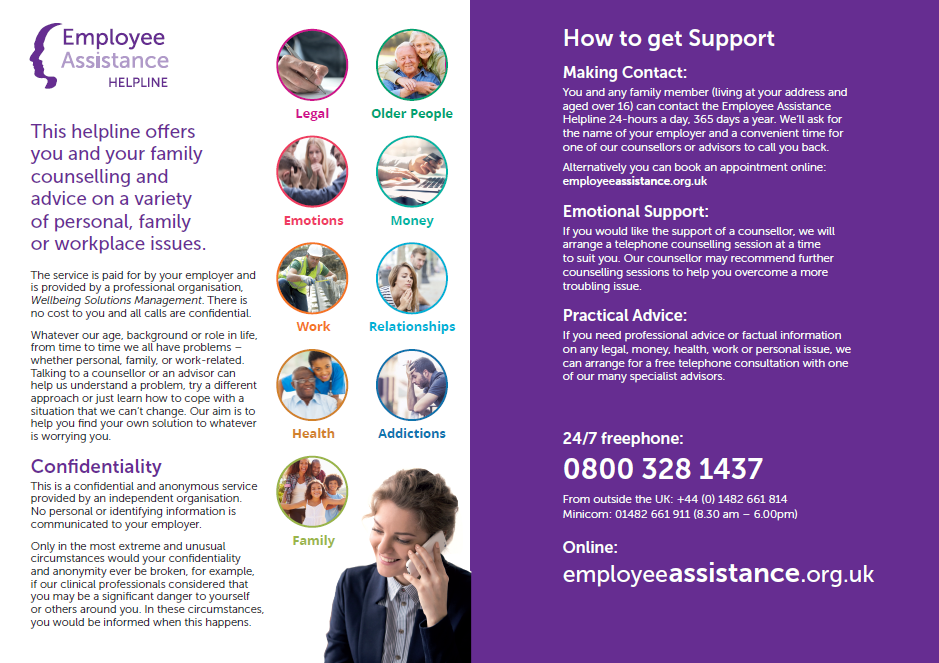 Appendix 7 – Extremism & Radicalisation Risk Assessment – School LevelAppendix 8Safeguarding Form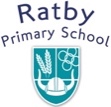 Staff, volunteers and regular visitors are required to complete this form and pass it directly to the Designated Safeguarding Lead, if they have a safeguarding concern about a child in our school. Do NOT discuss details with any other staff members. Please complete ALL sections. Appendix 9CPOMS PROTOCOLAll schools within the Bradgate Education Partnership use CPOMS to record safeguarding and child protection concerns and incidents in a secure format.  It allows schools to build a useful chronology about children which can be used to present case studies and capture actions and impact.   Through CPOMS, safeguarding priorities and trends can be easily analysed at individual, school, and Trust level.   This analysis informs policies, support for children, staff training and what is taught in the curriculum in each school. Information in CPOMS can be shared and transferred appropriately and securely.Protocol for adding incidents in CPOMSStaff should be mindful that all information entered on CPOMS, including any original paper reports that have been uploaded, may be used in multi-agency reviews and investigations.  All entries should:Be written in the third person and provide a factual accountUse professional, non-judgemental language that does not pass any personal opinionsUse full names (not initials) and role of staffBe a comprehensive and accurate reflection of what has happenedNot include questions from the person entering the incidentLink other pupils where relevant.  Be mindful that any associated actions will not automatically be added to linked pupils.All incidents should be ‘closed’ once actions concluded.  It may not always be necessary to add an action, but the incident should be ‘closed’ to indicate it has been noted. Ensure that incidents are categorised correctly as soon as possibleWhere possible, avoid assigning numerous categories to one incident Include reason for editing/deletion where changes are madeInclude scanned documents of any written disclosures or relevant notes from children Quality assurance process DailyAll safeguarding concerns should be discussed amongst trained colleagues.  No decisions should be taken by a lone individual.   It is expected that daily conversations take place between the DSL, deputy DSLs and/or appropriately trained staff.  The use of CPOMs should NEVER replace a conversation.  All urgent, significant, or concerning safeguarding and welfare concerns must be discussed as soon as possible.  WeeklyEach week, it is expected that the DSL and deputy DSLs meet to review new and emerging cases and any high-profile safeguarding cases and concerns.  Schools should discuss children potentially at greater risk of harm, and those with a building chronology of concerns.  Each week entries in CPOMs will be reviewed, including categorisation, actions, and status.  The D/DSL group will ensure that all incidents are closed, where appropriate.  Actions not closed will reviewed again the following week.MonthlyAt least monthly, DSLs should analyse CPOMS trends and priorities and use this information to inform support for children, training for staff, and what it taught across the curriculum.TermlyAt least termly, the Executive Heads will audit a sample of CPOMs cases, reviews decisions, actions and application of the CPOMS protocol.  The safeguarding trustee will also review a sample of anonymised CPOMS cases as part of their safeguarding visits. AnnuallyThe Trust safeguarding leads/will complete a detailed safeguarding audit in the Autumn term which includes a scrutiny of CPOMs and application of the CPOMs protocol.All DSLs and encouraged to discuss the most challenging and concerning safeguarding concerns with the Trust’s Welfare Officer or Safeguarding Leads throughout the year. TransfersFor mid-year transfers, CPOMS records must be transferred within 5 days for both leavers and new starters.  The transfer section must be checked at least weekly by the DSL team.  See 21.4 from CPOMS user guide for more information about to access transfer information. The DSL team must scrutinise CPOMS records for new starters within one week.CPOMS CATEGORIESTo ensure accurate and consistent data analysis of safeguarding concerns, all schools will use the CPOMs categories in the table below.  A suggested response is included to support schools’ response and ensure a level of consistency cross the trust, whilst recognising that schools will also respond at an individualised level.Additional categories on CPOMSSchools have the flexibility to add additional categories on CPOMS, however, school must consider the impact of over recording unnecessary information in CPOMS and ensure that important safeguarding information does not become lost or overshadowed. Possible categories may include:Update Police contactSocial care contactChild’s voice Home visitBereavement ELSA involvement Parent meetingSupport levelsPersistent Absentee and PA meetingsPhysical restraint The following information is recorded in Arbor, not CPOMS:Discrimination- Racism, Sexism, Homophobia, OtherLow level/stage 1 bullying incidents that can be easily resolved BehaviourFirst aid/medicalSENDAttendance Exclusions and suspensionsSchools must recognise the links between the above incidents and safeguarding and will ensure that both systems are used alongside each other. Schools must be mindful, and have the flexibility, to add or link the any of the above information in to CPOMs if it becomes a safeguarding concern or welfare issue that cannot be managed by normal school policies and support. Low level concerns regarding staff are recorded in a password protected Excel spreadsheet.  Password restricted to Headteacher, Director of Education and Director of HR. Records of LADO referrals and outcomes managed by trust HR. REPORTING FLOW CHART FOR Ratby Primary School Within the framework of the trust CPOMS protocol, schools can individualise CPOMS permissions, functions and features to suit the size of their safeguarding team, profile of the school and staff development needs.  Schools should specify the use of alerts, assigning, monitoring lists, pinned incidents, dashboard, status, and other functions which they use.  There is no requirement for schools to use any/all of these, however, it must be specified in their school level flow chart.  Examples below, although greater detail may be needed.SectionTitlePage Number1.0Introduction42.0Scope & Principles43.0Safeguarding Commitment54.0Safeguarding in the Curriculum55.0Local Safeguarding Priorities56.0Roles & Responsibilities67.0Disclosures from Children 98.0Workers Raising Concerns99.0Allegations Against Staff910.0Records & Monitoring1011.0Support to Children & School Staff1112.0Support to Children1113.0Child on Child Abuse1114.0Online Safety1215.0Sexual Violence and Sexual Harassment1216.0Children Missing from Education1317.0Child Sexual Exploitation and Child Criminal Exploitation1318.0Sexual Violence, Gang Violence and Youth Crime1419.0Racist/Hate Incidents1420.0Female Genital Mutilation1421.0So called ‘honour based’ violence1422.0Modern Slavery1423.0Children and the Court System1524.0Children with Family Members in Prison1525.0Homelessness1526.0Domestic Abuse1527.0Extremism & Radicalisation (PREVENT)1528.0Children in Care & Private Fostering1629.0Early Help & Supporting Children & Families1630.0Extended School Activities1631.0Alternative Provision1632.0Complaints1633.0Support for Staff1634.0Working with Parents/Carers1635.0Other Related Policies1636.0Recruitment & Selection of Staff1737.0Whistleblowing17AppendicesAppendicesAppendicesAppendix 1Definition and Indicators of Abuse18Appendix 2Workers Raising Concerns21Appendix 3Management of Allegations22Appendix 4Low Level Concerns – Further Guidance23Appendix 5Sexual Harassment & Violence Definitions25Appendix 6Employee Support Service27Appendix 7Extreme & Radicalisation Risk Assessment28Appendix 8Ratby Safeguarding Form30Appendix 9CPOMS Protocols – See separate documentNameDateDesignated Safeguarding LeadLisa JonesClare Astill Kayleigh Denton3 May 20221st July 20216th May 2021Safer Recruitment inc Allegations ManagementLisa JonesClare Astill Kayleigh DentonVerity Tipper6th October 21Cyber Security TrainingAll staffSeptember 22Home Office Prevent TrainingAll Staff1st September 22Operation Encompass TrainingLisa JonesClare Astill Kayleigh DentonVerity Tipper21st September 21 & 15th September 22 – in person – Lisa Jones4th May. – Key Adult Training online4th May. – Key Adult Training onlineMental Health LeadNickie ClarkeMarch 2022Mental Health First AiderLisa JonesMarch 2020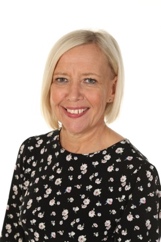 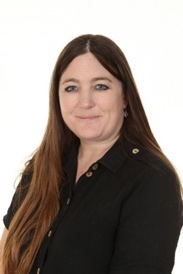 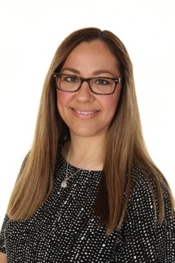 Lisa JonesClare AstillKayleigh DentonHeadteacher and Lead DSLDeputy Headteacher and DDSLAssistant Headteacher and DDSLNamePositionContact DetailsDesignated Safeguarding LeadLisa JonesHeadteacherWork: 0116 2393610ljones@ratby.bepschools.orgDeputy Designated Safeguarding Lead/s  Clare AstillKayleigh DentonDeputy HeadteacherAssistant HeadteacherWork: 0116 2393610clareastillratby.bepschools.orgkdenton@ratby.bepschools.orgDesignated Teacher for Children in CareLisa JonesHeadteacherWork: 0116 2393610ljones@ratby.bepschools.orgNominated Safeguarding GovernorEdward BamptonSafeguarding Governorebampton@ratbyprimary.co.uk Trust HR ContactLauren GrayDirector of Human ResourcesTelephone: 07799056805Email: lauren@bepschools.org Trust Safeguarding Lead (DSL Trained/Trainer)Diane CresswellAttendance & Welfare LeadTelephone: 07423628850Email: diane@bepschools.org NamePositionContact DetailsSafeguarding and Performance ServiceKelda ClaireHead of ServiceTelephone: 0116305908407507686100LADO/AllegationsKim Taylor / Lovona Brown / Shellie Miskella 0116 305 4141Designated Officer0116 305 7597LA SafeguardingSimon Genders Ann PrideauxSafeguarding Development Officers0116 305 77500116 305 7317First Response Children’s Duty (Same-day referrals)Telephone: 0116 3050005Email: childrensduty@leics.gov.uk Address:First Response Children’s DutyRoom 100bCounty HallChampionship WayGlenfieldLE3 8RFTelephone: 0116 3050005Email: childrensduty@leics.gov.uk Address:First Response Children’s DutyRoom 100bCounty HallChampionship WayGlenfieldLE3 8RFTelephone: 0116 3050005Email: childrensduty@leics.gov.uk Address:First Response Children’s DutyRoom 100bCounty HallChampionship WayGlenfieldLE3 8RFAll other referrals including Early Help ServicesAll other referrals including Early Help Serviceshttp://lrsb.org.uk/childreporthttp://lrsb.org.uk/childreportEarly Help queries and Consultation Line  Early Help queries and Consultation Line  0116 30587270116 3058727NameContactThe NSPCC whistle blowing helpline number Telephone: 0800 028 0285.Staff Group who the concern/allegation is againstReport toSeek advice and guidance from the Trust’s Director of Human ResourcesStaff/WorkersEscalate to Head Teacher (all Heads DSL trained)Seek advice and guidance from the Trust’s Director of Human ResourcesDSLEscalate to Head TeacherSeek advice and guidance from the Trust’s Director of Human ResourcesHead TeacherEscalate to Director of SchoolsSeek advice and guidance from the Trust’s Director of Human ResourcesDirector of SchoolsEscalate to Chief Executive OfficerSeek advice and guidance from the Trust’s Director of Human ResourcesChief Executive OfficerEscalate to Chair of TrusteesSeek advice and guidance from the Trust’s Director of Human ResourcesSchool NameHead Teacher NameDate of Risk AssessmentDistributionAll StaffRisk AreaHazardIndividuals at riskControl MeasuresCommentsRisk RatingWelfare & SafeguardingWorkers arenot aware of the schoolprocedure for handlingconcerns and or do notfeel comfortable sharingissues internallyStaff and pupilsDesignated Safeguarding Lead (DSL) has received ‘Prevent’ awareness DSL is named as the contact re Prevent Duty and this is published to staff and clearly visible to visitors Staff training completed annuallyAll visitors are not left unsupervised3rd party contractors/volunteers are all provided with school safeguarding information does this include exam invigilators? Preventing young people from being exposed to radicalisation or extremism is part of safeguarding policies and procedures i.e. Child Protection & E-safetyRecords are held of any referrals with an audit trail being maintained by the DSL Regular monitoring by the DSL that policies and procedures are in placeTrust Whistleblowing Policy in placeClear reporting procedures in place in each schoolChild Protection Policy available on the shared areasLowWelfare & SafeguardingYoung people areradicalised by factorsinternal or external to theschoolPupils We have a range of activities to promote the moral, social and emotional needs of young people aimed at protecting them from radical and extremist influencesStaff deliver training to help young people develop critical thinking around influence, social media and other on-line safetyStaff and other adults working with young people are challenged if opinions or language expressed are contrary to community cohesion or ‘British values’Staff are able to challenge pupils, parents or governors if opinions expressed are contrary to community cohesion or ‘British values’Staff are aware of factors which might have an influence on young peopleStaff undertaking home visits are briefed on the signs to look out for around the home environmentLowCurriculumSchool not having curriculum or substantial PHSE curriculum in place to address extremism viewsPupilsSee RE Schemes of WorkSee PSHE Schemes of WorkSee Computing Schemes of WorkAssemblies including visit from Leicestershire Police’s Inclusion and Diversity OfficerLowOrganisational CultureWorkers (includes volunteers, 3rd party and self-employed workers) do not buy into the values and ethos of the Trust/SchoolPupils and staffTrust and Local inductions in placeStaff Code of Conduct must be read and signed forKeeping Children Safe in Education disseminated annually to staffRecruitment and selection processes in place to ensure appropriate safeguarding procedures are followedReporting procedures and Whistleblowing policies in placeLowICT/Online AccessYoung people accessing inappropriate materials via online and social media platformsPupils and staffICT network adds filtersICT network monitors what staff are accessingAdministration rights to IT accounts/social media accounts across the Trust are held centrallySchool BroadbandLowCommunity/Working with Parents/CarersAdditional Notes:All staff have completed Prevent Awareness Level 1 training. Sept 22Additional Notes:All staff have completed Prevent Awareness Level 1 training. Sept 22Additional Notes:All staff have completed Prevent Awareness Level 1 training. Sept 22Additional Notes:All staff have completed Prevent Awareness Level 1 training. Sept 22Additional Notes:All staff have completed Prevent Awareness Level 1 training. Sept 22Additional Notes:All staff have completed Prevent Awareness Level 1 training. Sept 22Details of PupilDetails of PupilName:Class:Details of Person reporting concern/disclosure/incidentDetails of Person reporting concern/disclosure/incidentName:Role:Section A Section A Date of Disclosure/Incident /Concern Logged:Time of Disclosure/Incident /Concern Logged:Other Persons Present:Other Persons Present:Section B Section B Section B Section B Details of the concern/disclosure/incident (what was said, observed, reported and by whom):Direct Disclosure – verbatim (Do not question/probe), however you can ascertain Who? When? Where?Details of the concern/disclosure/incident (what was said, observed, reported and by whom):Direct Disclosure – verbatim (Do not question/probe), however you can ascertain Who? When? Where?Details of the concern/disclosure/incident (what was said, observed, reported and by whom):Direct Disclosure – verbatim (Do not question/probe), however you can ascertain Who? When? Where?Details of the concern/disclosure/incident (what was said, observed, reported and by whom):Direct Disclosure – verbatim (Do not question/probe), however you can ascertain Who? When? Where?Were there any other witnesses?     (Include adults and children)Were there any other witnesses?     (Include adults and children)Were there any other witnesses?     (Include adults and children)Were there any other witnesses?     (Include adults and children)Action Taken (What did you do following the incident/disclosure/concern?):Action Taken (What did you do following the incident/disclosure/concern?):Action Taken (What did you do following the incident/disclosure/concern?):Action Taken (What did you do following the incident/disclosure/concern?):Any other relevant information Any other relevant information Any other relevant information Any other relevant information Was there an injury?    o YES   o NO Was there an injury?    o YES   o NO Did you see it? Yes / No  Did you see it? Yes / No  Describe the injury: (e.g The bruise is size of 10p coin)Describe the injury: (e.g The bruise is size of 10p coin)Describe the injury: (e.g The bruise is size of 10p coin)Describe the injury: (e.g The bruise is size of 10p coin)Your Signature:Date & Time form completed:Date & Time form completed:Time handed to DSL:Who are you passing this information to? Name:                                                                                          Position:      Who are you passing this information to? Name:                                                                                          Position:      Who are you passing this information to? Name:                                                                                          Position:      Who are you passing this information to? Name:                                                                                          Position:      CategorySub-category Suggested response (p.36-42 of KCSIE22 provides extensive links to online advice and support for most safeguarding concerns)Child protection(only assign this category if child on a CP plan.  Not a school made decision)PhysicalEmotionalSexualNeglectCall First Response Children’s Duty teamCall 999 if child a crime is being committed or a child is in immediate danger Ensure comprehensive notes are taken initially and ongoingPin key details to top of profileEnsure multiagency working is comprehensive and continues for the duration of the CP planEnsure school attendance at all meetings.  Ensure regular D/DSL discussionsInform staff only where appropriate and necessaryChild in need(only assign this category if child on a CIN plan.  Not a school made decision)As aboveEarly Help Social care Early Help School Early HelpEnsure effective and ongoing communication with the familyEnsure regular D/DSL discussion.Attend all multiagency meetingsRecord if family refuse engagement MARF form sent Escalated Not Escalated Discuss case with D/DSLs within school, or seek support from Trust safeguarding teamSave copy of MARF form on CPOMSStrategy meetingNotes of meeting, including outcomeLAC meetingEnsure designated teacher for LAC children attends meetings and engages with agencies Engage with Virtual school headPhysical abuse concernUse these categories to build a chronology of concerns around children Keep these cases under regular DSL review as ‘new and emerging’ can be the most vulnerable casesEmotional abuse concernUse these categories to build a chronology of concerns around children Keep these cases under regular DSL review as ‘new and emerging’ can be the most vulnerable casesSexual abuse concernUse these categories to build a chronology of concerns around children Keep these cases under regular DSL review as ‘new and emerging’ can be the most vulnerable casesNeglect abuse concernUse these categories to build a chronology of concerns around children Keep these cases under regular DSL review as ‘new and emerging’ can be the most vulnerable casesChild on child abuseBullying (first layer in Arbor)Teenage relationship abusePhysical harmSexual violenceSexual harassmentNon-consensual sexual activitySextingUpskirtingHazing/initiation violenceCheck records in ArborRefer to Brook Traffic Light system, where appropriate Refer to appendix in safeguarding policy on school responseConsider risk assessment Discussion with familyDiscussion with children affectedConsider education and support Seek support from the trust safeguarding team and/or other agencies, if appropriate Refer to DfE guidance, ‘Sexual violence and sexual harassment between children in schools and colleges’, September 2021Refer to part 5 of KCSIE 22Child Sexual Exploitation (CSE)Call 999 if child a crime is being committed or a child is in immediate danger Ensure comprehensive notes are taken initially and ongoingConsider calling First Response Children’s Duty team and/or completing a MARF formEnsure regular D/DSL discussionsSeek support from trust safeguarding team if appropriate Respond to each case on an individual basisEngage with external agenciesChild Criminal Exploitation (CCE)County LinesCybercrimeAs above Serious violent crimeKnife crimeGang violenceAs aboveOperation Encompass callDomestic ViolenceOther police incidentEnsure that person receiving call has completed the latest Operation Encompass trainingEnsure that relevant staff are involved and given guidance about response Domestic Abuse As aboveEngage with external agenciesFGMMember of staff to report directly to the policeRefer to “Multi-agency statutory guidance on female genital mutilation” April 2016referral to First Response likely Mental health concernSelf-harmAnxietyConsider key adult, ELSA support, scheduled opportunities for child to talk, school counsellingShare concern with relevant staffKeep under regular reviewSpeak with family.  Encourage and/or facilitate appointment with medical professionals Online safety concernDiscuss with child, support, and educateDiscuss with family and signpost to support, eg National Online Safety posterReport indecent images to police.  Do not check phone or delete images.Consider advice or report to CEOP https://www.ceop.police.uk/safety-centre/Alternative provision update(Visit, review meeting, start/end of placement)Ensure regular visits are completed by school staffEnsure regular review meetings are held with family and childKeep effectiveness of placement under reviewEnsure that the child is safeMonitor and manage attendance at APPrivate FosteringLiaise with LA to ensure placement has been checked for safety and suitabilityHomelessnessIf child in immediate danger, call 999Link with Barnardo’s Call to Social Care and/or local housing authorityChild in the court system See support guidance in Safeguarding policyChildren with family members in prison(may or may not be in response to Operation Encompass call)Ensure D/DSLs have had latest Operation Encompass training and advise staff on response and support Extremism and radicalisationPrevent referralChannel referral Ensure awareness of Counter Terrorism Bill (July 2015)Refer to appendix 7 in Safeguarding policyhttps://www.gov.uk/government/publications/channel-guidancehttps://www.gov.uk/government/publications/protecting-children-from-radicalisation-the-prevent-dutyHonour-based violenceRecognise links with other possible categories (eg FGM, CSE)Referral to First response and/or policy likely Modern slavery and human trafficking Consider National Referral Mechanism (www.gov.uk)Fabricated or induced illness (FII)Refer to First responseSpeak to trust safeguarding team for advice Case quality assuredSchool D/DSL groupLAB memberTrust safeguarding leadDiscuss and challenge case and actionsCAUSE FOR CONCERNSometimes it is not always clear how to categorise an incident immediately.  This should be used as a ‘holding category’ for a maximum of 48 hours.  Sometimes it is not always clear how to categorise an incident immediately.  This should be used as a ‘holding category’ for a maximum of 48 hours.  STAFF NAMES/ROLECPOMS ACCESS RIGHTSHeadteacher, Designated Safeguarding LeadEntry and editingDeputy Headteacher / Assistant Headteacher/Deputy Designated Safeguarding LeadEntry and editing Teaching staffViewing rights onlyPastoralViewing rights only / Entry for Pastoral Support categoriesSENCoViewing rights only / Entry for Early Help, Alternative Provision Update, LAC and MARF form sent